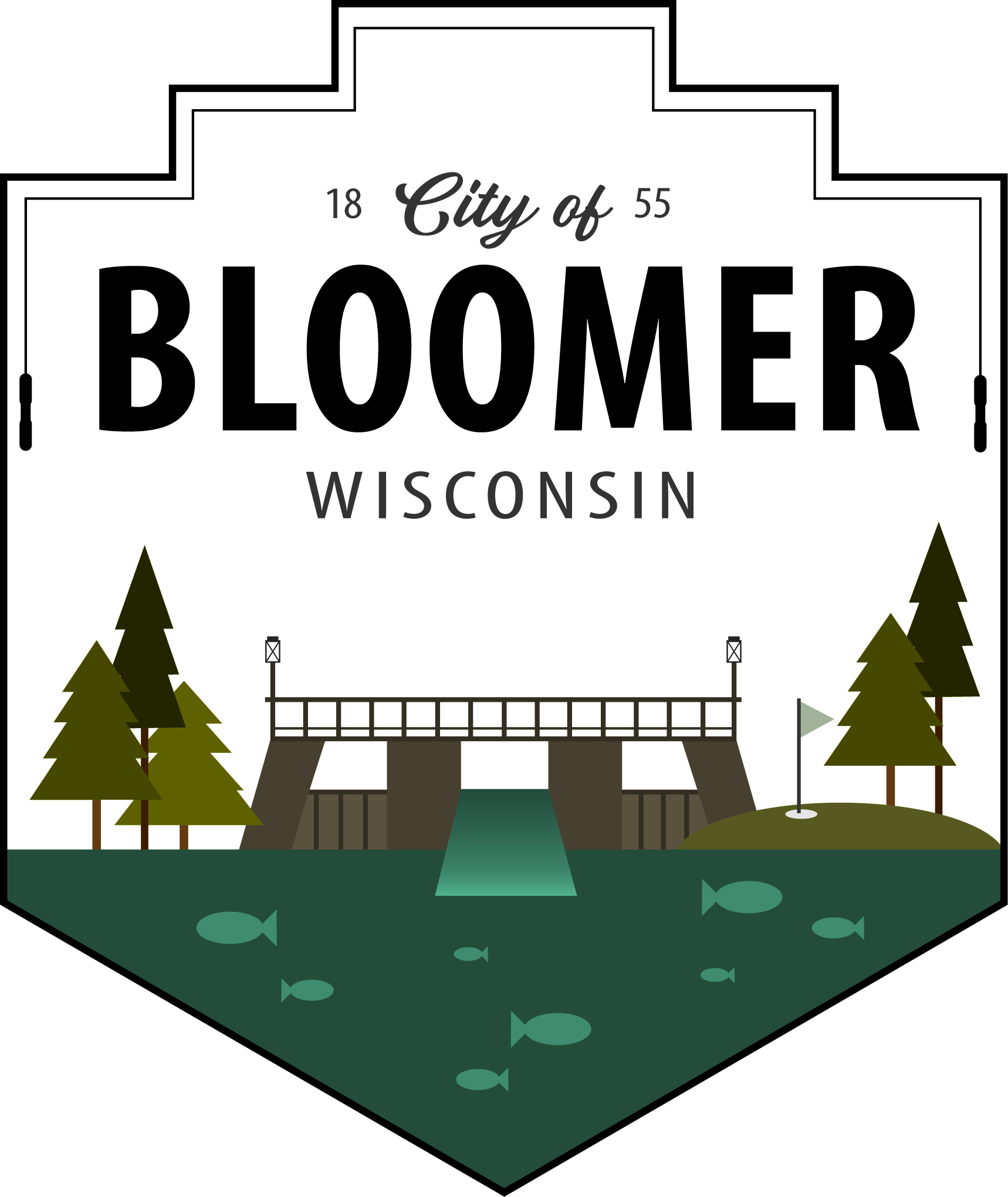 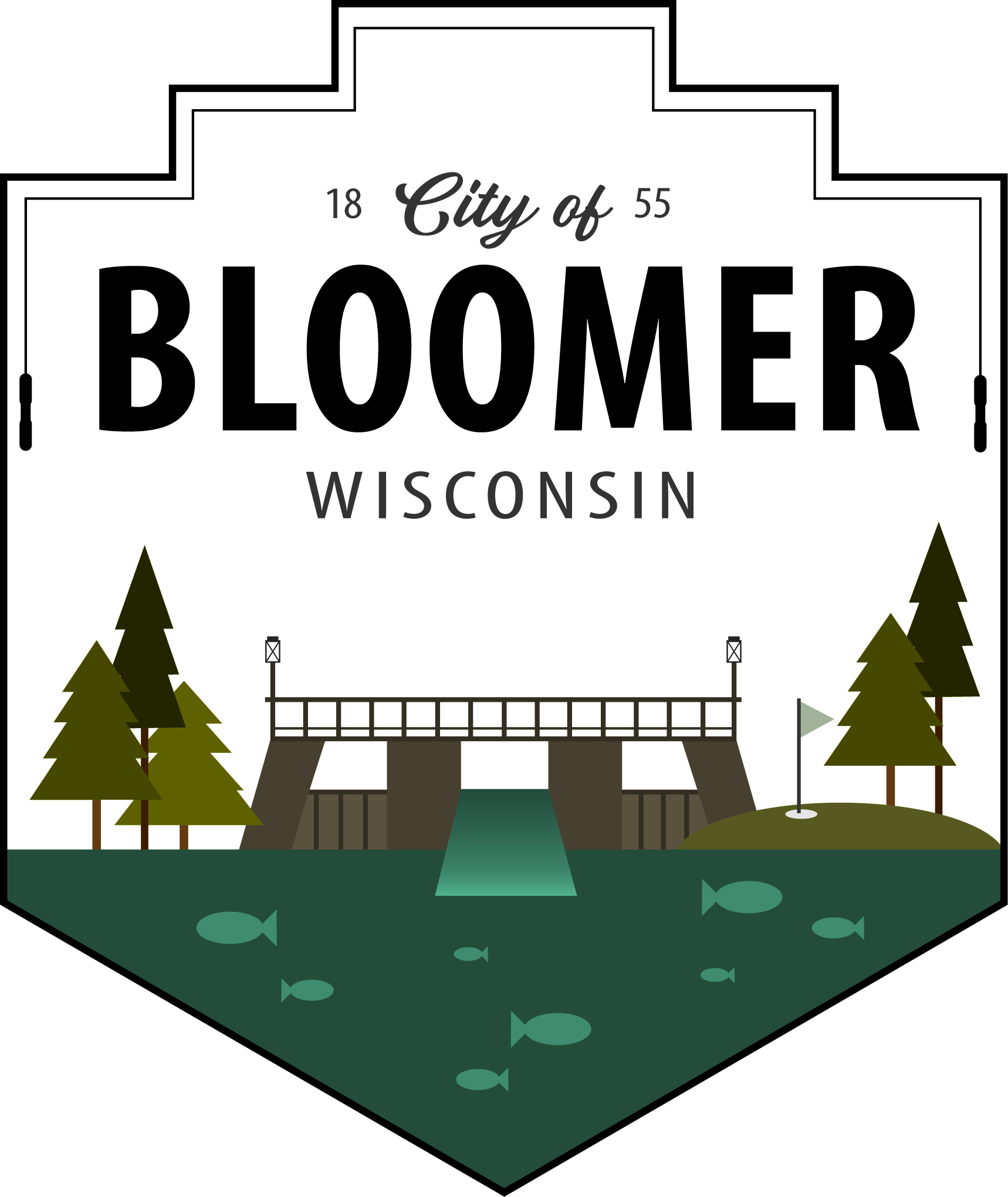 CITY ADMINISTRATORSandi Frion715/568-3032DEPUTY CLERK/TREASURERDebbie LaGesse715/568-3032UTILITY CLERKRenee Mullen715/568-3331STREET DEPARTMENT Chad Gudis715/568-2811WATER/WASTEWATER DEPT.Bill Miller715/568-2424ELECTRIC DEPARTMENT Tim Kuhn715/568-4444POLICE CHIEFJared Zwiefelhofer715/568-5924	City of BloomerNotice of Voting Equipment AuditNOTICE IS HEREBY GIVEN, that pursuant to Wis. Stat. §7.08 and the Help America Vote Act of 2002 (52 U.S.C. §21081), the City of Bloomer will conduct a voting system audit on Thursday, December 1st at 8:30 a.m. at City Hall, 1503 Main Street, Bloomer, WI.  The reporting unit is for Wards 1-4 that utilizes the Clear Cast voting system.  The reporting units were randomly selected by the Wisconsin Elections Commission.